РЕПУБЛИКА СРПСКА	REPUBLIC OF SRPSKA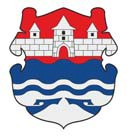 ГРАД БАЊА ЛУКА	CITY OF BANJA LUKA( ПРИЈЕМНИ ШТАМБИЉ )    ОДЈЕЉЕЊЕ ЗА ДРУШТВЕНЕ ДЈЕЛАТНОСТИ ПРЕДМЕТ: ЗАХТЈЕВ ЗА УПИС ПРОМЈЕНА У ОМЛАДИНСКИ  РЕГИСТАР ГРАДА БАЊА ЛУКАРок за рјешавање уредног предмета (са потпуном документацијом):  Рок за преглед потпуности захтјева 15 дана. Рок за рјешавање потпуног захтјева 30 дана.Вријеме важења одлуке по захтјеву (дани):   До нове статусне промјене.(Датум подношења захјтева)	(Потпис подносиоца захтјева)Град Бања Лука, 78000 Бања Лука, Трг српских владара 1Тел: 051/244-444,               http://www.banjaluka.rs.baОбразац бр. 4ЗАХТЈЕВ ЗА УПИС ПРОМЈЕНА У ОМЛАДИНСКИ РЕГИСТАР ГРАДА БАЊА ЛУКАД О К У М Е Н Т А Ц И Ј АД О К У М Е Н Т А Ц И Ј АД О К У М Е Н Т А Ц И Ј АД О К У М Е Н Т А Ц И Ј АНазив документаИнституцијаФормаКоментарЗаписник са скупштине	Орган организације	Оригинал	-Записник са скупштине	Орган организације	Оригинал	-Записник са скупштине	Орган организације	Оригинал	-Записник са скупштине	Орган организације	Оригинал	-Одлуке о промјенама	Орган организације	Оригинал	-Одлуке о промјенама	Орган организације	Оригинал	-Одлуке о промјенама	Орган организације	Оригинал	-Одлуке о промјенама	Орган организације	Оригинал	-Нови или измијењени статут	Суд	Овјерена копија	-Нови или измијењени статут	Суд	Овјерена копија	-Нови или измијењени статут	Суд	Овјерена копија	-Нови или измијењени статут	Суд	Овјерена копија	-Рјешење надлежног суда и министарства о	Суд и ресорно	Овјерена копија	-извршеним промјенама	министарствоРјешење надлежног суда и министарства о	Суд и ресорно	Овјерена копија	-извршеним промјенама	министарствоРјешење надлежног суда и министарства о	Суд и ресорно	Овјерена копија	-извршеним промјенама	министарствоРјешење надлежног суда и министарства о	Суд и ресорно	Овјерена копија	-извршеним промјенама	министарствоТ А К С Е   И  Н А К Н А Д ЕТ А К С Е   И  Н А К Н А Д ЕТ А К С Е   И  Н А К Н А Д ЕТ А К С Е   И  Н А К Н А Д ЕНазив таксе/накнадеИзнос таксе/накнадеБрој рачунаПозив на бр./коментар-	-	-	--	-	-	--	-	-	--	-	-	-1.Назив организације(сједиште, адреса и број телефона):Регистарски број:2.Датум доношења или измјене и допуне статута организације:Датум доношења или измјене и допуне статута организације:3.Врста измјена и допуна:Врста измјена и допуна:Име и презиме овлаштеног лица:Бања Лука,године       М.П.